English 4C:   Syllabus 2023-2024
SENIOR SCIENCE FICTION & FANTASY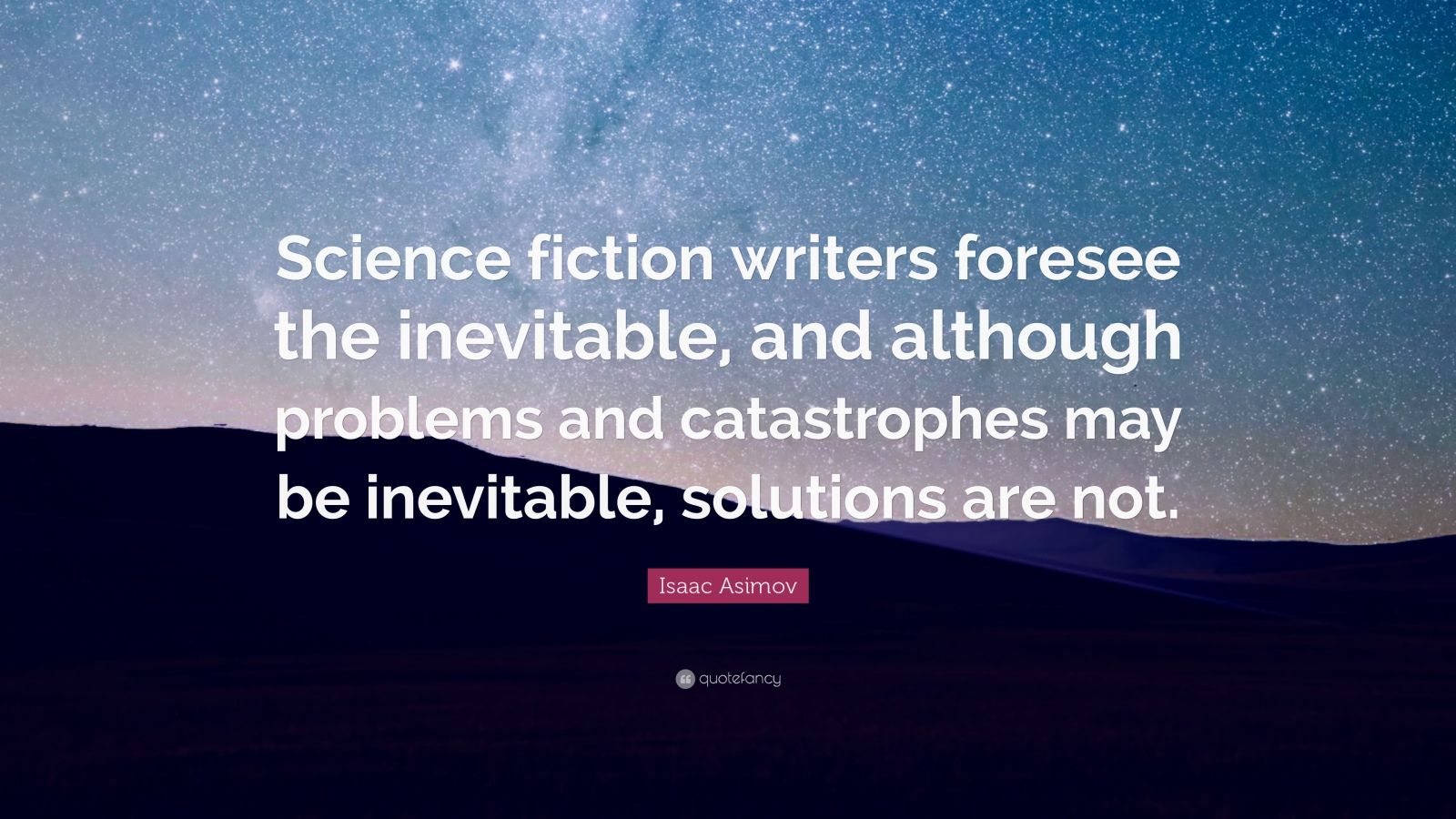 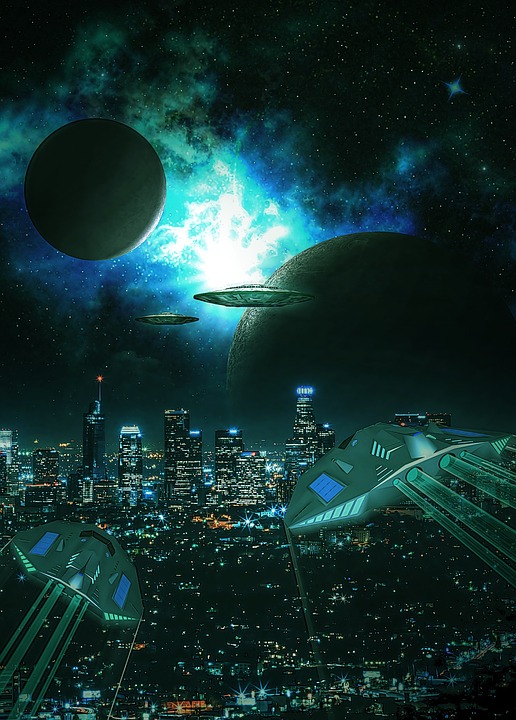 Instructor: Mrs. ClevelandE-mail: ecleveland@helenaschools.orgPhone:  324-2537Capital High SchoolRoom 123Species: Homo SapienCourse Objectives:Welcome to the Universe, good friends! This course will expose you to science fiction and fantasy from around the world and through the centuries. You will work on honing your creative and critical thinking skills through a multitude of physical, verbal, writing, and reading activities. Your imagination is calling...Unit Descriptions:Below is a list of units and novels that will be taught throughout the year.  Based on student needs, this description is subject to change as the year progresses. Quarter 1:Drama: Macbeth Macbeth modern parody sceneCollege Essay/Narrative EssayJob Cover Letter/ResumeSci-Fi/Fantasy Short Stories and Flash Fiction“Nosedive” analysisFlash Fiction/Creative WritingVocabularyComma Usage ReviewTake a Line for a Walk: PoetryQuarter 2:Drama: R.U.R. or Novel: I,Robot by Isaac AsimovCurrent robotics and technologyAlien/Paranormal Research ProjectMLA/APA CitationsStar Trek Philosophy and AnalysisVocabularySemicolon/Colon ReviewTake a Line for a Walk: PoetrySemester Exam: Skills-based timed writing assessmentQuarter 3:Novel: Frankenstein by Mary ShelleyCurrent Technology and TV Series ConnectionsLiterary Analysis Essay: Compare/ContrastShort Story connectionsAfrofuturism and Indigenous FuturismVocabularyTake a Line for a Walk: PoetryQuarter 4:Novel: The Martian by Andy WeirVocabularyGrammar Practice and ReviewTake a Line for a Walk: PoetrySemester 2 Exam: Graduation Reflection paper and speech Grading Scale:100 – 90% = A, 89 – 80% = B, 79 – 70% = C, 69 – 60% = D, Below 59 % = FAbsences: If a student is absent, makeup work will always be posted in TEAMS. Please complete the assignment there in TEAMS and message me when you’ve turned it in so that I know to score it there. I always try to get each day’s assignment up during my 7th period prep, so it will be available at the end of that school day. TEAMS will also be the platform that I use to communicate with students via the chat option.Grade Breakdown:-Class Assignments-Reading Points-Participation Points-Homework-Quizzes-Unit Exams-Process Writing-Timed WritingSemester 1 Totals: Quarter 1= 45%, Quarter 2= 45%, Exam 1=10%Semester 2 Totals: Quarter 3=40%, Quarter 4=40%, Exam 2=20%Electronic DevicesStudents will be checked out a Chromebook at the beginning of the year; these should be brought to class every day along with whatever text we are reading. Cell phones should only be used for educational purposes in class with my permission; otherwise, they are to remain tucked away during class time.“Individual science fiction stories may seem as trivial as ever to the blinder critics and philosophers of today - but the core of science fiction, its essence has become crucial to our salvation if we are to be saved at all.”--Isaac Asimov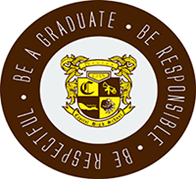 